3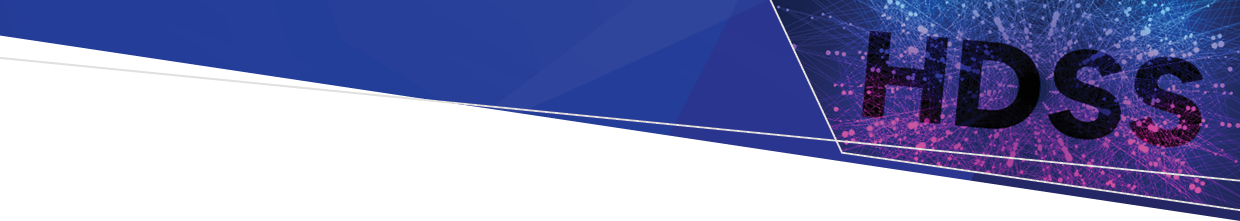 ContentsGlobal updates	1269.1	Annual Changes - Final call for proposals	1269.2	Final consolidation of ESIS, VAED, VEMD, VINAH MDS and NADC for 2022–23	2Agency Information Management System (AIMS)	3269.3	New Tier 2 classes in 2023-24	3Victorian Admitted Episodes Dataset (VAED)	3269.4	Correction to VAED manual 2023-24	3269.5	Criteria for Reporting 1 July 2023	4269.6	VAED library file 1 July 2023	4Victorian Emergency Minimum Dataset (VEMD)	4269.7	Final Consilidation of VEMD data for 2022-23	4269.8	IHACPA EPD Short List	5Global updates Annual Changes - Final call for proposalsFinal call for proposals for revisions to data collections for 2024-25
A reminder to submit proposals for revisions to the following datasets for 2024-25 by close of business Friday 28 July 2023:Victorian Admitted Episodes Dataset (VAED)Victorian Emergency Minimum Dataset (VEMD)Elective Surgery Information System (ESIS)Victorian Integrated Non-Admitted Health Minimum Dataset (VINAH)Agency Information Management System (AIMS) data collectionsVictorian Cost Data Collection (VCDC).  Each year these data collections are reviewed to ensure they continue to support the department’s state and national reporting obligations and reflect changes in hospital funding and service provision arrangements for the coming financial year.Annual changes are signed off by the Deputy Secretary, Commissioning and System Improvement based upon recommendations by the Annual Changes Governance Committee (ACGC).  The ACGC recommendation to proceed with any proposal will be based on evaluation of both the proposal business case and sector feedback received by the department.Further information about the Annual Changes process can be viewed at HDSS Annual Changes <https://www.health.vic.gov.au/data-reporting/annual-changes>To submit a proposal, complete and return the proposal proforma document, available to download here, by email to the HDSS help desk <HDSS.helpdesk@health.vic.gov.au> by the close of business on Friday 28 July 2023.Final consolidation of ESIS, VAED, VEMD, VINAH MDS and NADC for 2022–23This is a reminder of the final consolidation dates for 2022–23.ESISFinal corrections to 2022–23 data must be submitted before final consolidation on 24 August 2023.Corrections to 2022–23 data can be included in 2023–24 submissions.Health services that are yet to submit 2023-24 data are reminded the file sequence number for your first July submission must be 001 for example ‘5000_23_07_01_001.zip’. VAEDSubmission of VAED data for the 2022-23 financial year must be finalised by 5.00 pm on 24 August 2023, this includes all updates, corrections and outstanding data for episodes separated in 2022-23.All sites will be notified once the implementation of VAED system updates for 2023-24 are completed. Sites may the commence reporting data for the 2023-24 financial year by submitting July 2023 header dates.VAED data corrections and updates for 2022-23 can be included in 2023–24 data submissions up to the VAED reporting deadline on August 24.Please Email HDSS help desk <HDSS.helpdesk@health.vic.gov.au>  if your site would like to submit VAED data for 2023-24 through the PRS2 Test database first.VEMDAll sites are reminded that final corrections to 2022–23 data must be submitted before VEMD final consolidation on 27 July 2023 and cannot be submitted in a 2023–24 file. Data from 2022–23 and 2023–24 financial years are processed concurrently.Remember that for 2023–24 the version of the VEMD is updated to ‘28’ therefore code ‘8’ will be used in the file naming convention. For example, the first file for July 2023 data will be named ‘5000808a.txt’.VINAH MDSAll sites are reminded that VINAH data updates and corrections for the 2022-23 financial year must be completed by 24 August 2023. After this date it will no longer be possible to add Referral In, Episode, Contacts and Referral Out data for 2022-23. Please allow sufficient time to allow corrections and resubmissions before 24 August.Please review the variances between data that has been reported to both AIMS and VINAH MDS. For AIMS corrections refer to instructions in the AIMS Manual for ‘Correction of Data Already Submitted’.NADCAll sites are reminded that NADC data updates and corrections for the 2022-23 financial year must be completed by 24 August 2023. Remember that until your return reports are error free, all data reported for that month is rejected. Please allow sufficient time to allow corrections and resubmissions before 24 August. After this date it will not be possible to make submissions for 2022-23 data.Agency Information Management System (AIMS)New Tier 2 classes in 2023-24The Independent Health & Aged Care Pricing Authority (IHACPA) has released four new Tier 2 classes, which were effective from 1 July 2023. The Non-Admitted Clinic Management System (NACMS) will be updated shortly to incorporate these four new Tier 2 classes: 20.58 Long COVID40.65 Violence, abuse and neglect services40.66 Genetic counselling40.67 Long COVIDThe new Tier 2 classes can be found in the Tier 2 Non-Admitted Services Definitions Manual 2023-24, accessible at https://www.ihacpa.gov.au/resources/tier-2-non-admitted-services-2023-24Victorian Admitted Episodes Dataset (VAED)Correction to VAED manual 2023-24The following correction has been made to validation 740 in Section 8 of the VAED manual.740	Pall leave days not equal to Leave Day TotalCriteria for Reporting 1 July 2023VAED Criteria for Reporting for 1 July 2023 has been published and can be viewed here
<https://www.health.vic.gov.au/data-reporting/victorian-admitted-episodes-dataset> Procedure lists will no longer be published on the HDSS website in accordance with Independent Health and Aged Care Pricing Authority (IHACPA) jurisdictional licence agreements and will be available on request from the hdss.helpdesk@health.vic.gov.au with a subject line: VAED procedure lists requestVAED library file 1 July 2023While the Twelfth Edition codes are valid for 1 July 2023, a new library file is being updated to include revised age edits for consistency with grouping with AR-DRG V11.0.Health services will be advised when the 1 July 2023 VAED library file will be available.  This is expected to be by early August.The file will be available on request from the hdss.helpdesk@health.vic.gov.au with a subject line: VAED library file request. We take this opportunity to remind hospitals that the ICD-10-AM/ACHI codes are provided to Victoria by the Independent Health and Aged Care Pricing Authority (IHACPA) under a jurisdictional licence agreement which covers Victorian hospitals and health services and software vendors that facilitate provision of coded data for Victorian hospitals and health services. This means that the code lists must not be shared outside of your hospital or health service and must not be accessed from a country that is unlicensed by IHACPA for example, for remote clinical coding. Researchers and academic institutions intending to use electronic resources for relevant research may apply to IHACPA to obtain a free licence. For more information on licensing is available at:https://www.ihacpa.gov.au/health-care/products-and-licensesVictorian Emergency Minimum Dataset (VEMD)Final Consolidation of VEMD data for 2022-23All sites are reminded that all corrections to the VEMD must be submitted to the department for processing prior to final consolidation of the VEMD on 27 July 2023. If the VEMD data is correct, then a correction to the VEMD must be resubmitted to the department prior to consolidation of the VEMD for 2022-23. Health services are responsible for coordinating resubmisissions to the relevant data collection. Please allow sufficient time to allow corrections and resubmissions before 27 July. After this date it will not be possible to make submissions for 2022-23 data.IHACPA EPD Short ListAll sites are reminded the EPD Short List replaced the VEMD diagnosis library file for 2023-24. Emergency Principal Diagnosis (EPD) Short List 12th edition for 2023-24 has been released on the IHACPA website and is available at EPD Short LIst  <https://www.ihacpa.gov.au/health-care/classification/emergency-care/epd-short-list>Health services must ensure all punctuation (decimal points, full stops or obliques) are removed from the ICD-10-AM codes before submission of data. Codes with punctuation will not be accepted to the VEMD. The EPD Short List is the reference code set for reporting Primary Diagnosis and Additional Diagnosis to the VEMD.ContactsThe Data Collections unit manages several Victorian health data collections including:Victorian Admitted Episodes Dataset (VAED)Victorian Emergency Minimum Dataset (VEMD)Elective Surgery Information System (ESIS)Agency Information Management System (AIMS)Victorian Integrated Non-Admitted Health Minimum Dataset (VINAH)The HDSS Bulletin is produced at intervals to provide:answers to common questions recently directed to the HDSS help deskcommunication regarding the implementation of revisions to data collection specifications, including notification of amendments to specified data collection reference tablesfeedback on selected data quality studies undertakeninformation on upcoming eventsWebsiteHDSS website  <https://www.health.vic.gov.au/data-reporting/health-data-standards-and-systems>HDSS help desk Enquiries regarding data collections and requests for standard reconciliation reportsEmail HDSS help desk <HDSS.helpdesk@health.vic.gov.au>Other Victorian health data requestsVAHI Data Request Hub < https://vahi.freshdesk.com/support/home>HDSS BulletinIssue 269: 26 July 2023OFFICIALEffectREJECTIONProblemThe E5 Episode Record’s Care Type is 8 Palliative Care, but the total P5 Palliative Record’s Leave days – Phase of Care on Admission, Leave days – Phase of Care Change, and Leave days – Final Phase of Care is not equal to the E5 Episode Record’s Leave with Permission Days Total plus Leave without Permission Days Total.RemedyCheck the P5’s Leave days – Phase of Care on Admission, Leave days – Phase of Care Change, and Leave days – Final Phase of Care and E5’s Leave with Permission Days Total and Leave without Permission Days Total, amend as appropriate and re-submit the E5 and P5 as required.To receive this publication in another format email HDSS help desk <HDSS.helpdesk@health.vic.gov.au>.Authorised and published by the Victorian Government, 1 Treasury Place, Melbourne.© State of Victoria, Australia, Department of Health, July 2023.Available at HDSS Bulletins <https://www.health.vic.gov.au/data-reporting/communications>